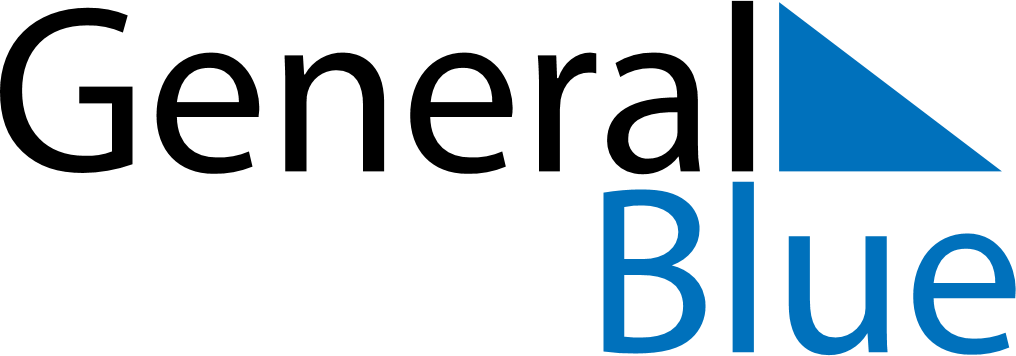 April 2158April 2158April 2158April 2158April 2158SundayMondayTuesdayWednesdayThursdayFridaySaturday123456789101112131415161718192021222324252627282930